ПРИЛОЖЕНИЕ 2Инструкция для родителей/обучающихсяпо работе с Региональным интернет-дневником (РИД)Адрес сайта Регионального Интернет-дневника dnevnik76.ru.организации, которую посещает Ваш ребенок, необходимо получить логин и пароль для входа в РИД.В адресной строке любого браузера укажите dnevnik76.ru Откроется окно: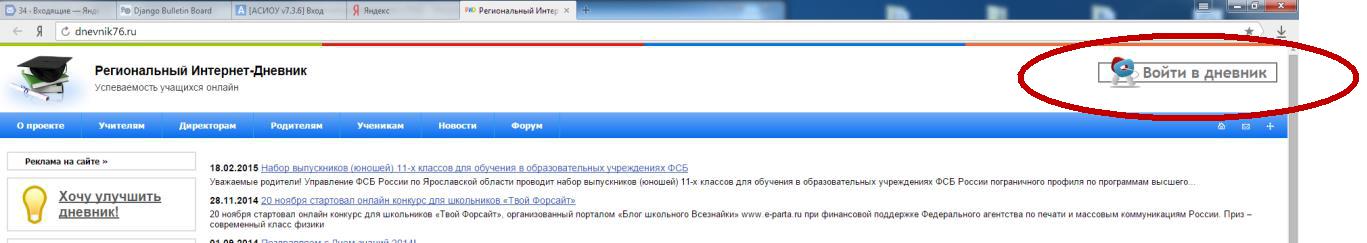 В правом верхнем углу нажать кнопку «Войти в дневник»:  Откроется окно: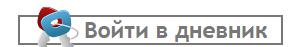 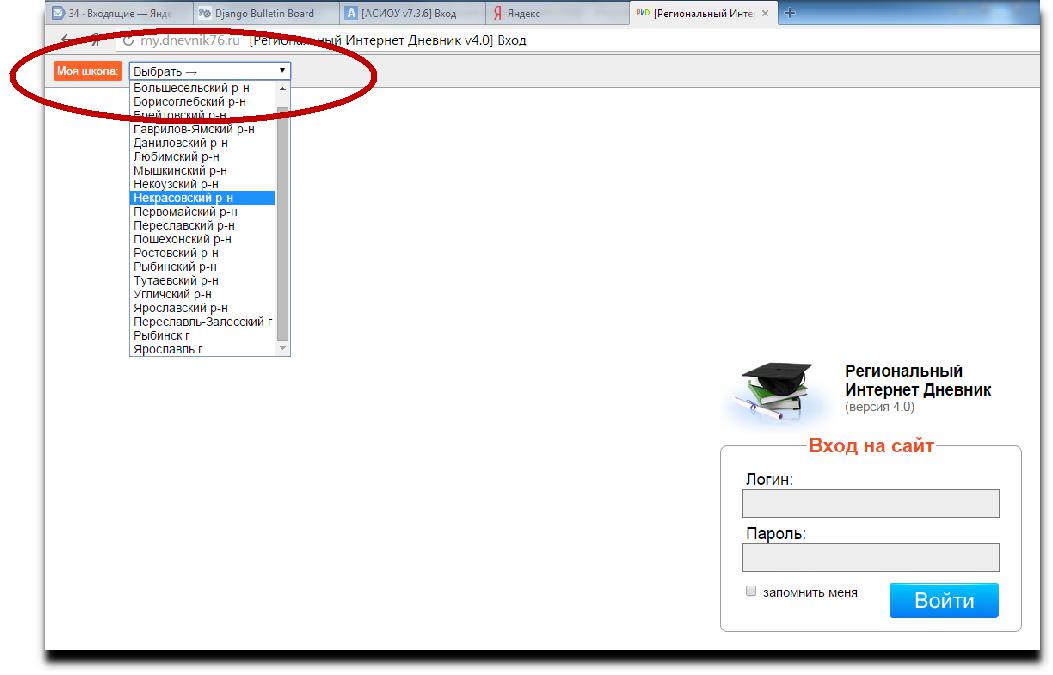 левом верхнем углу рядом со словами «Я посещаю» есть поле для выбора муниципального района, в котором находится организация, которую посещает Ваш ребенок. Для выбора муниципального района «г.Ярославль» необходимо воспользоваться линейкой прокрутки.После выбора муниципального района выбираем соответствующую организацию.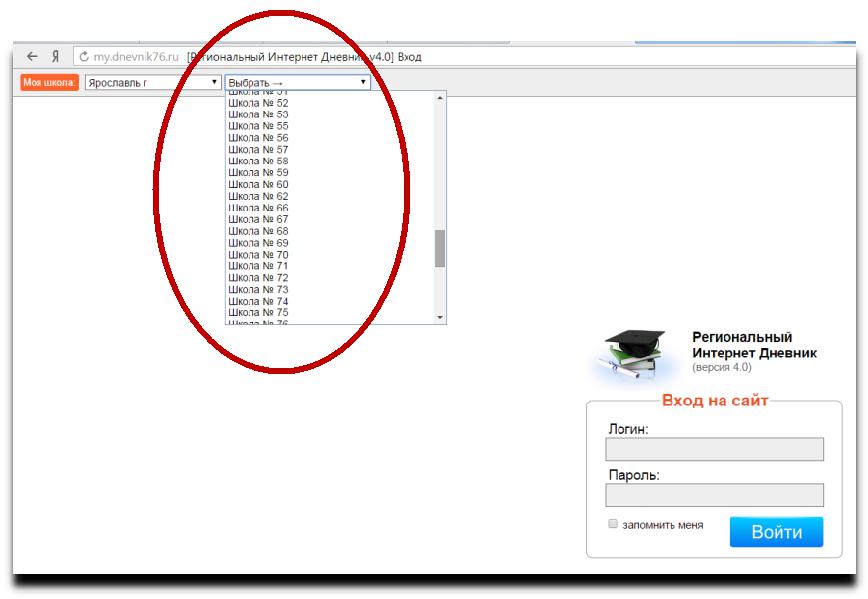 Для выбора организации, которая не отображается в открывшемся окне необходимо воспользоваться линейкой прокрутки.После выбора организации вводим полученный логин и пароль в окне, нажимаем кнопку войти: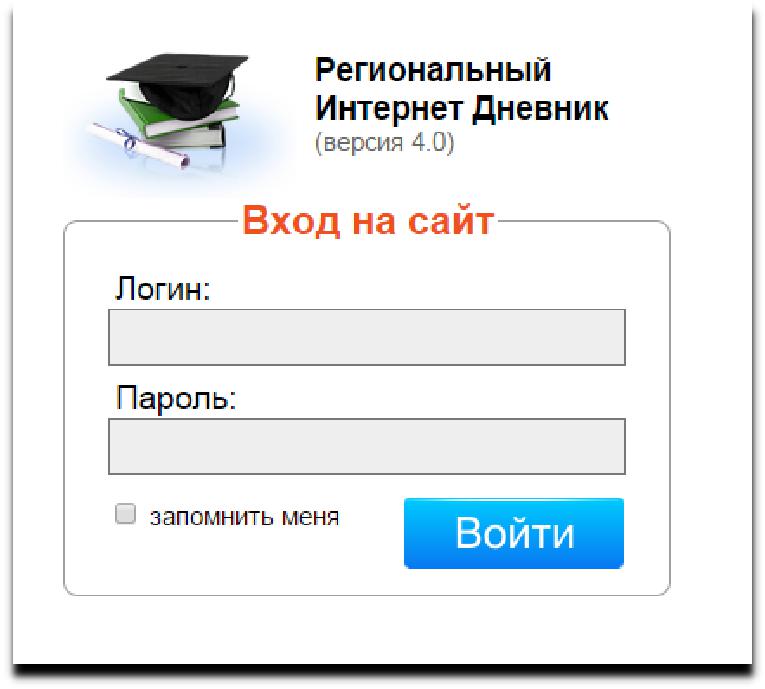 Откроется страница вашего личного кабинета в РИД для выбранной организации. Ссылка на анкету будет находиться в правой колонке - «Новости проекта».Ниже приведен пример размещения анкеты для студентов организаций профессионального образования.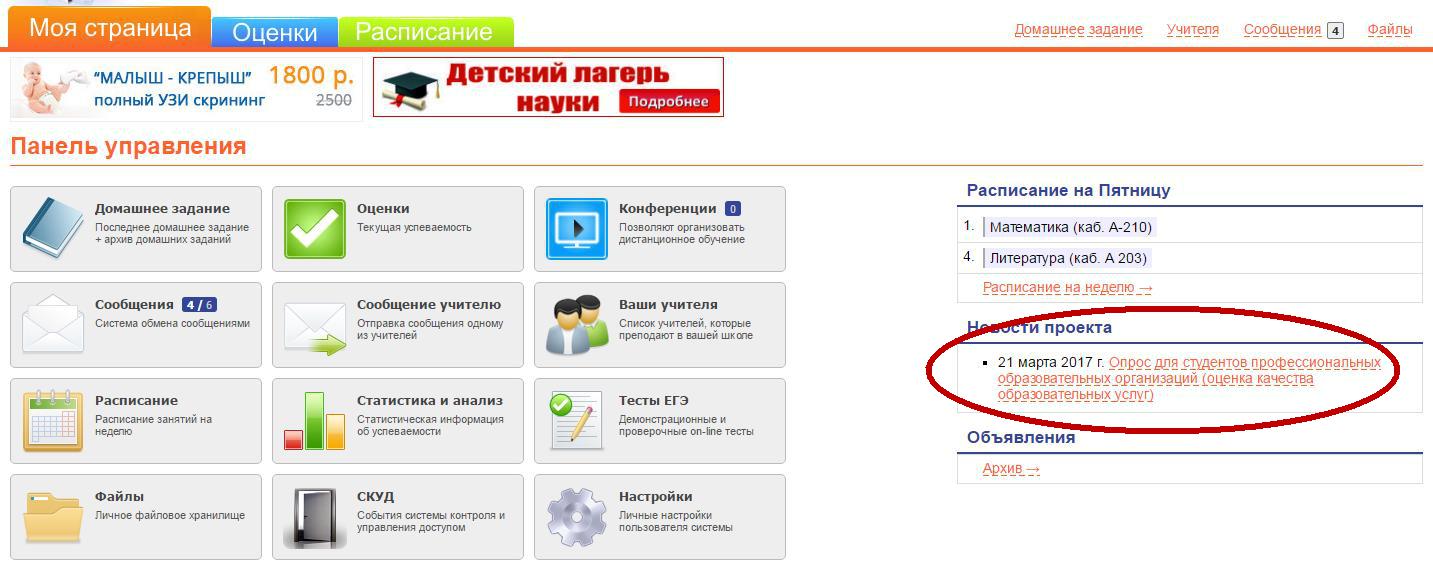 